Antrag auf Aufnahme in die Ganztagsklasse 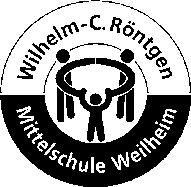 Wilhelm-Conrad-Röntgen-Mittelschule WeilheimDie Betreuung in der Ganztagsklasse ist kostenfrei.VerpflegungDerzeit wird ein Betrag von 4,35 € pro Mittagessen berechnet (Montag – Donnerstag), welches Sie über unseren externen Anbieter Kitafino selbstständig buchen und auswählen müssen (die Unterlagen hierzu erhalten Sie bei der Bestätigung der Aufnahme in die Ganztagsklasse vom Sekretariat).Erklärung der Eltern/ErziehungsberechtigtenMit dem Eintritt in die Ganztagesklasse muss diese verpflichtend bis zum Schuljahresende besucht werden.Bei Lehrerfortbildung; Konferenzen o.ä. kann der Nachmittagsunterricht nach rechtzeitiger Vorankündigung ausfallen.Über die auf mich zukommenden Kosten wurde ich informiert. Ich sorge verlässlich dafür, dass die Bestellung des Essens eigenständig durch mich/uns erfolgt. Das Essen muss für eine komplette Woche bis spätestens Donnerstag der Vorwoche bis 11 Uhr bestellt werden. ____________________			______________________________________Ort, Datum						Unterschrift d. Erziehungsberechtigten Angaben zum KindLern- und Leistungsstand, InteressenBesonderheiten→ Bitte legen Sie auch ggf. ein aktuelles ärztliches Attest vor!Erziehungsberechtigte